City of Marine City						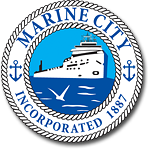 Department of the City Clerk260 S. ParkerMarine City, MI 48039(810) 765-8830clerk@cityofmarinecity.orgApplication Date:  ________________________	     Owner InformationOwner(s) Name:  ____________________________________________________________________________Contact Number(s):  _________________________________________________________________________ Email:  ____________________________________________________________________________________Mailing Address:  _____________________________________________________________________Business InformationBusiness Name/DBA:  ________________________________________________________________________Business Phone:  ____________________________________________________________________________ Business Address: ___________________________________________________________________________Business Mailing Address: ____________________________________________________________________Number of Employees:   Full Time: ________________ Part Time:  _______________ Hours of Operation: ________________________________________________________________________State Tax ID No.: ______________________________ Federal ID No.:_________________________________Description of Business: ______________________________________________________________________Ownership:  Corporation:       	    Sole-Proprietor:             Partnership:             LLC:              Limited:Partnership: __________________________________ Corporation Name: _____________________________Date of Opening: ______________________________New Business: _______Transfer of Ownership: _______ Transfer of Existing Business to New Location: ______ Name of Previous Owner(s): __________________________________________________________________ Previous Business Location: ___________________________________________________________________Emergency Contact Information (After Hours)Contact Name(s): ___________________________________________________________________________ Contact Number(s): _________________________________________________________________________Alarm Company Name: ___________________________Phone: _____________________________________List any Flammable or Toxic materials stored in the Building: ________________________________________Special Instructions for Police and/or Fire Department: _____________________________________________CertificationI certify that this business meets all County, State and/or Federal Licensing. I also certify that I have no outstanding overdue debt due to the city.I hereby certify that I am the owner, or am authorized to act on behalf of the owner, of the above described business.  I further certify that to the best of my knowledge this is a true and correct application, and understand that the falsification of this application is cause for revocation or suspension of this license.Applicant Signature: ____________________________________________ Date: ________________________City of Marine City						Department of the City Clerk260 S. ParkerMarine City, MI 48039(810) 765-8830clerk@cityofmarinecity.orgContact Numbers:Building Official:	(810) 765-9011Fire Chief:		(810) 765-8840Police Chief:		(810) 765-4040						Conditions for Approval:When completing this application, please keep in mind that all new businesses must have their Business License approved by the City Commission prior to opening. Businesses transferring from one location within the City to another location must also have a new Business License approved by the City Commission.No license or permit under the provisions of this code shall be issued to any person who is indebted or obligated to the City of Marine City for any sum of money, other than for current taxes. Section 110.07 – Conditions for Issuance.Inspections of the building from which you are running your business must be made by the Building Official, Fire Chief, and Police Chief. You are urged to have all inspections completed sufficiently in advance (at least 10 days prior) of a Commission meeting to allow your application to be placed on the Commission Agenda. The City Commission meets the first and third Thursday of each month. The agenda is prepared on the Thursday preceding the scheduled meeting, and your application must be processed and all inspections approved prior to being placed on the agenda.YOUR OPENING WILL BE DELAYED WITHOUT PROPER APPROVAL OF THE CITY COMMISSIONBusinesses may not open to the public until a license is approved and appropriate fees paidCity of Marine City						Department of the City Clerk260 S. ParkerMarine City, MI 48039(810) 765-8830clerk@cityofmarinecity.orgCITY OFFICE USE ONLYLicense Fee: $ _______________________		Paid Date: __________________________Outstanding Debt Verified: _____________      Special Notes: ____________________________________________________________________________________________________________________________________________________________________________________________________________________________________________________________________________________________________________________________________________________________________Required SignaturesBuilding Official: _______________________________________________________   Date: ________________Fire Chief: ____________________________________________________________   Date: ________________Police Chief: ___________________________________________________________ Date: ________________City Manager: __________________________________________________________Date: ________________City Commission: _______________________________________________________ Date: ________________City Clerk: _____________________________________________________________ Date: ________________Date Issued: ______________________		Business License No.: __________________ 